    2022  жылғы  23 маусым___                                                                                            №  292Нұр-Сұлтан қаласы                                                                                                         город Нур-Султан	В соответствии с подпунктом 5) статьи 5 Закона Республики Казахстан              «Об образовании» ПРИКАЗЫВАЮ:	1. Утвердить Руководство по обеспечению качества по уровням образования.2. Настоящий приказ довести до сведения организаций образования, аккредитационных органов и органов управления образованием.3. Контроль за исполнением настоящего приказа возложить на председателя Комитета по обеспечению качества в сфере образования и науки Кобенову Г.И.4. Настоящий приказ вступает в силу со дня его подписания.Министр                                                                              А. Аймагамбетов ҚАЗАҚСТАН РЕСПУБЛИКАСЫ БІЛІМ ЖӘНЕ ҒЫЛЫМ МИНИСТРЛІГІ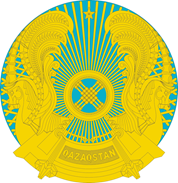 МИНИСТЕРСТВО ОБРАЗОВАНИЯ И НАУКИ РЕСПУБЛИКИ КАЗАХСТАНБҰЙРЫҚПРИКАЗОб утверждении Руководства по обеспечению качества по уровням образования